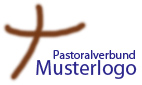  Was muss ich tun? Was muss ich beachten? Weitere Informationen:-----ChecklisteChecklisteTätigkeitenerledigtFrühzeitig einen Urlaubsplan für das ganze Jahr für das Pfarrbüroteam machenPlan für eingeschränkte Öffnungszeiten der Pfarrbüros im Pastoralen Raum erstellenKlären, wer von den Mitarbeitenden welche Öffnungszeit abdecktPlan mit dem Pfarrer/Pastoralteam besprechen und wenn nötig anpassenPlan genehmigen lassenPlan allen Mitarbeitenden im Pastoralen Raum bekannt machen (Ausdruck; Mail …)Die für die Sommer-/Urlaubszeit eingeschränkte Öffnungszeit den Mitgliedern der Kirchengemeinde und Kirchenbesuchern bekannt machen (siehe „Was muss ich beachten“Aushänge für die Pfarrbüros/die Schaukästen schreibenHinweis zum Verlesen in den Gottesdiensten (Publikandum) schreiben und zum Verlesen an Priester gebenDie eingeschränkten Öffnungszeiten in den Pfarrnachrichten bekannt machenDie Anrufbeantworter in allen Pfarrbüros neu besprechen (wann das Pfarrbüro geöffnet ist, welches Pfarrbüro alternativ geöffnet hat oder telefonisch erreichbar ist)Hinweis auf die geänderten Öffnungszeiten in die Signatur der E-Mails aufnehmenEventuell Pressemitteilung zu den eingeschränkten Öffnungszeiten schreiben und an die Presse schicken/mailenNach Ende der Sommer-/Urlaubszeit an allen Stellen, an denen die Änderungen vorgenommen wurden, den Standard wieder herstellenAbgesprochenes Vorgehen zu diesem Arbeitsbereich:Abgesprochenes Vorgehen zu diesem Arbeitsbereich:1.2.3.4.5.6.